Publicado en Madrid el 23/01/2024 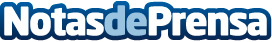 Copagos limitados en seguros médicos: la respuesta a la subida de preciosLos seguros de salud con copagos limitados son una alternativa económica y eficiente en la era del aumento de costes sanitarios, según SegurCholloDatos de contacto:SegurChollo®SegurChollo®91 218 45 83Nota de prensa publicada en: https://www.notasdeprensa.es/copagos-limitados-en-seguros-medicos-la Categorias: Nacional Madrid Cataluña Andalucia Valencia Baleares Seguros Servicios médicos http://www.notasdeprensa.es